崔世宇学号：BX1506020专业：材料加工工程导师：缪强 教授留学单位：西班牙国家科学研究委员会留学时间：2017年10月-2019年10月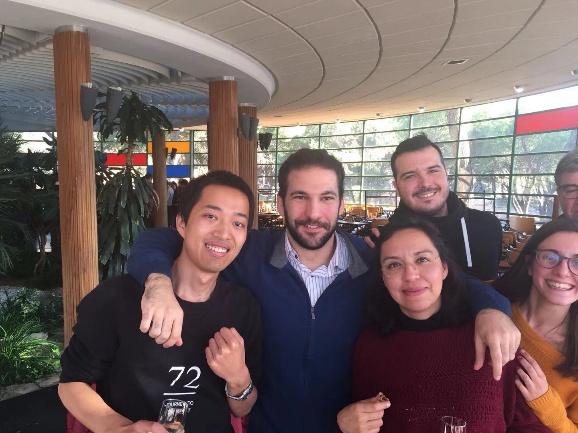 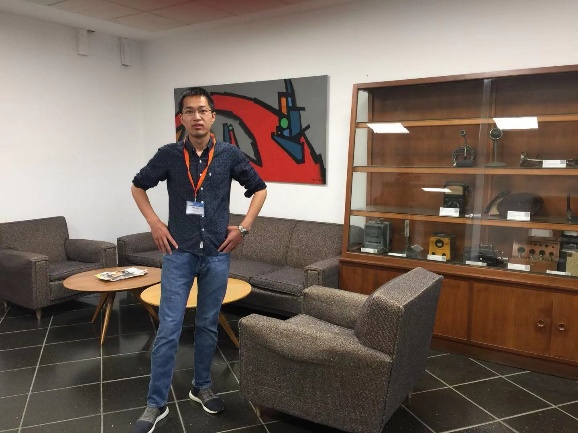 